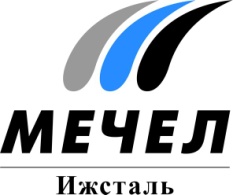 НА «ИЖСТАЛИ» ПРОШЕЛ ТУРИСТИЧЕСКИЙ СЛЕТ МОЛОДЕЖИИжевск, Россия – 27 июня 2017 г. – Около 300 работников ПАО «Ижсталь» (входит в Группу «Мечел») приняли участие в туристическом фестивале «Ижсталевское лето 2017».Слет прошел на республиканском стрелково-спортивном комплексе им. Демидова. В нем приняли участие 10 команд, представляющие подразделения завода и его дочерние предприятия. Программа слета включала в себя КВН-овское приветствие команд, конкурс бивуака, комическую эстафету, соревнования по пляжному волейболу, водному слалому, туристическую полосу препятствий и рыбалку.В первой группе участников развернулась упорная борьба за первое место. В итоге лучшей оказалась команда прокатного цеха, которая на одно очко опередила своих ближайших конкурентов – сборную отделов заводоуправления. Бронза досталась работникам финансово-экономической службы. Во второй группе безоговорочным лидером стала команда «Ижсталь-авто». Второе место завоевали энергетики, третье – коммерческая служба. Команды-призеры туристического слета отмечены дипломами и денежными призами.«Туристический фестиваль на «Ижстали» всегда проходит на высоком организационном уровне и является отличной площадкой для неформального общения работников завода. Он способствует формированию положительного имиджа завода, командного духа и сплоченности в рядах ижсталевской молодежи», – прокомментировала директор по персоналу ПАО «Ижсталь» Наталья Петрова.  ***ПАО «Ижсталь»Управление делами администрациии общественных отношенийАндрей ДюгуровТел.: +73412 910-801Моб.: +7912-440-35-78e-mail: dav@izhstal.ru ***ПАО «Ижсталь» занимает ведущие позиции среди российских производителей специальных марок стали, сплавов и нержавеющего проката. Выпускает сортовой и калиброванный прокат, холоднокатаную ленту, стальные фасонные профили высокой точности из конструкционных, инструментальных, быстрорежущих, нержавеющих марок стали. Система менеджмента качества имеет сертификат соответствия требованиям международного стандарта ISO 9001:2008. Предприятие входит в металлургический дивизион Группы «Мечел», находящийся  под управлением ООО «УК Мечел-Сталь».***«Мечел» — глобальная горнодобывающая и металлургическая компания. Продукция компании поставляется в Европу, Азию, Северную и Южную Америку, Африку. «Мечел» объединяет производителей угля, железной руды, стали, проката, ферросплавов, тепловой и электрической энергии. Все предприятия работают в единой производственной цепочке: от сырья до продукции с высокой добавленной стоимостью.